О внесении измененийв постановление Администрации города Когалыма от 11.10.2013 №2908В соответствии со статьёй 179 Бюджетного кодекса Российской Федерации, Уставом города Когалыма, решением Думы города Когалыма от 14.12.2022 №199-ГД «О бюджете города Когалыма на 2023 год и на плановый период 2024 и 2025 годов», постановлением Администрации города Когалыма от 28.10.2021 №2193              «О порядке разработки и реализации муниципальных программ города Когалыма»:1. В приложение к постановлению Администрации города Когалыма                    от 11.10.2013 №2908 «Об утверждении муниципальной программы «Развитие жилищно-коммунального комплекса в городе Когалыме» (далее – Программа) внести следующие изменения:1.1. В паспорте Программы:1.1.1. строку «Целевые показатели муниципальной программы» изложить согласно приложению 1 к настоящему постановлению;1.1.2. строку «Параметры финансового обеспечения муниципальной программы» изложить в следующей редакции:1.2. Таблицу 1 Программы изложить согласно приложению 2 к настоящему постановлению.1.3. Таблицу 4 Программы изложить согласно приложению 3 к настоящему постановлению.2. Признать утратившими силу подпункты 1.1.1, 1.1.2, 1.2, 1.4, пункта 1 постановления Администрации города Когалыма от 13.10.2023 №2025 «О внесении изменений в постановление Администрации города Когалыма от 11.10.2013 №2908».3. Муниципальному казённому учреждению «Управление капитального строительства и жилищно-коммунального комплекса города Когалыма                    (И.Р Кадыров) направить в юридическое управление Администрации города Когалыма текст постановления и приложения к нему, его реквизиты, сведения об источнике официального опубликования в порядке и сроки, предусмотренные распоряжением Администрации города Когалыма                              от 19.06.2013 №149-р «О мерах по формированию регистра муниципальных нормативных правовых актов Ханты-Мансийского автономного                       округа - Югры» для дальнейшего направления в Управление государственной регистрации нормативных правовых актов Аппарата Губернатора                            Ханты-Мансийского автономного округа - Югры.4. Опубликовать настоящее постановление и приложения к нему в газете «Когалымский вестник» и сетевом издании «Когалымский вестник»: KOGVESTI.RU (приложения в печатном издании не приводятся). Разместить настоящее постановление и приложения к нему на официальном сайте Администрации города Когалыма в информационно-телекоммуникационной сети Интернет (www.admkogalym.ru).5. Контроль за выполнением настоящего постановления возложить на заместителя главы города Когалыма А.А.Морозова.Приложение 1к постановлению Администрациигорода КогалымаПриложение 2к постановлению Администрациигорода КогалымаТаблица 1Распределение финансовых ресурсов муниципальной программы (по годам)Приложение 3к постановлению Администрациигорода КогалымаТаблица 4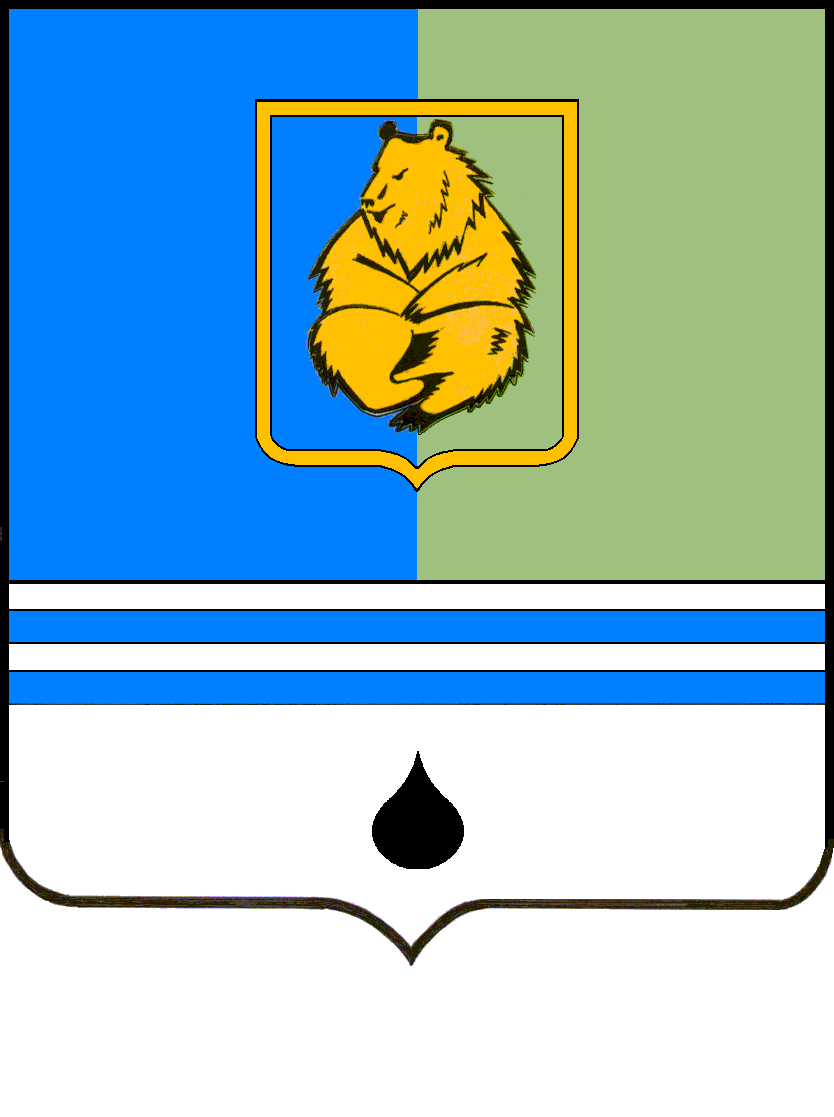 ПОСТАНОВЛЕНИЕАДМИНИСТРАЦИИ ГОРОДА КОГАЛЫМАХанты-Мансийского автономного округа - ЮгрыПОСТАНОВЛЕНИЕАДМИНИСТРАЦИИ ГОРОДА КОГАЛЫМАХанты-Мансийского автономного округа - ЮгрыПОСТАНОВЛЕНИЕАДМИНИСТРАЦИИ ГОРОДА КОГАЛЫМАХанты-Мансийского автономного округа - ЮгрыПОСТАНОВЛЕНИЕАДМИНИСТРАЦИИ ГОРОДА КОГАЛЫМАХанты-Мансийского автономного округа - Югрыот [Дата документа]от [Дата документа]№ [Номер документа]№ [Номер документа]«Параметры финансового обеспечения муниципальной программыИсточники финансированияРасходы по годам (тыс. рублей)Расходы по годам (тыс. рублей)Расходы по годам (тыс. рублей)Расходы по годам (тыс. рублей)Расходы по годам (тыс. рублей)Расходы по годам (тыс. рублей)Параметры финансового обеспечения муниципальной программыИсточники финансированияВсего202320242025202620272028Параметры финансового обеспечения муниципальной программывсего590407,89588103,39460,90460,90460,90460,90460,90Параметры финансового обеспечения муниципальной программыфедеральный бюджет0,000,000,000,000,000,000,00Параметры финансового обеспечения муниципальной программыбюджет автономного округа0,000,000,000,000,000,000,00Параметры финансового обеспечения муниципальной программыбюджет города Когалыма24 032,1021 727,60460,90460,90460,90460,90460,90Параметры финансового обеспечения муниципальной программыиные источники финансирования566375,79566375,790,000,000,000,000,00».от [Дата документа] № [Номер документа]Целевые показатели муниципальной программы№п/пНаименование целевого показателяДокумент – основаниеЗначение показателя по годамЗначение показателя по годамЗначение показателя по годамЗначение показателя по годамЗначение показателя по годамЗначение показателя по годамЗначение показателя по годамЗначение показателя по годамЦелевые показатели муниципальной программы№п/пНаименование целевого показателяДокумент – основаниеБазовое значение2023 год2024 год2025 год2026 год2027год2028годНа момент окончания реализации муниципальной программыОтветствен ный исполнитель/ соисполнитель за достижение показателяЦелевые показатели муниципальной программыI.Строительство, реконструкция объектов инженерной и коммунальной инфраструктуры (мощность МВт, комплект проектной документации, комплекс, м.п. трассы)Постановление Администрации города Когалыма от 13.07.2022 №1564 «Об утверждении актуализированной схемы теплоснабжения города Когалыма».Показатель имеет фактический объем и отражает мощность реконструируемого объекта на момент завершения проекта модернизации по объекту «Реконструкция котельной №1 (Арочник) в городе Когалыме».35,553,40000053,4МКУ «УКС и ЖККг. Когалыма»/КУМИЦелевые показатели муниципальной программыI.Строительство, реконструкция объектов инженерной и коммунальной инфраструктуры (мощность МВт, комплект проектной документации, комплекс, м.п. трассы)Решение Думы города Когалыма от 25.12.2017 №162-ГД «Об утверждении программы комплексного развития систем коммунальной инфраструктуры города Когалыма на 2020-2035 годы».Постановление Администрации города Когалыма от 23.03.2020 №539 «Об утверждении актуализированнойсхемы водоснабжения и водоотведения города Когалыма».Показатель имеет фактическое значение и отражает выполнение проектно-изыскательских работ, проведение строительно-монтажных работ по объектам МКУ «УКС и ЖКК г.Когалыма».  22000002МКУ «УКС и ЖККг. Когалыма» Целевые показатели муниципальной программыI.Строительство, реконструкция объектов инженерной и коммунальной инфраструктуры (мощность МВт, комплект проектной документации, комплекс, м.п. трассы)Решение Думы города Когалыма от 25.12.2017 №162-ГД «Об утверждении программы комплексного развития систем коммунальной инфраструктуры города Когалыма на 2020-2035 годы».Постановление Администрации города Когалыма от 23.03.2020 №539 «Об утверждении актуализированнойсхемы водоснабжения и водоотведения города Когалыма».Показатель имеет фактическое значение и отражает выполнение проектно-изыскательских работ, проведение строительно-монтажных работ по объектам МКУ «УКС и ЖКК г.Когалыма».  02000002МКУ «УКС и ЖККг. Когалыма» Целевые показатели муниципальной программыI.Строительство, реконструкция объектов инженерной и коммунальной инфраструктуры (мощность МВт, комплект проектной документации, комплекс, м.п. трассы)Решение Думы города Когалыма от 25.12.2017 №162-ГД «Об утверждении программы комплексного развития систем коммунальной инфраструктуры города Когалыма на 2020-2035 годы».Постановление Администрации города Когалыма от 23.03.2020 №539 «Об утверждении актуализированнойсхемы водоснабжения и водоотведения города Когалыма».Показатель имеет фактическое значение и отражает выполнение проектно-изыскательских работ, проведение строительно-монтажных работ по объектам МКУ «УКС и ЖКК г.Когалыма».  3014,004701,05000004701,05МКУ «УКС и ЖККг. Когалыма» от [Дата документа] № [Номер документа]Номер структурного элемента (основного мероприятия)Структурный элемент (основное мероприятие) муниципальной программы)Ответственный исполнитель/соисполнитель, учреждение, организацияИсточники финансированияФинансовые затраты на реализацию (тыс. рублей)Финансовые затраты на реализацию (тыс. рублей)Финансовые затраты на реализацию (тыс. рублей)Финансовые затраты на реализацию (тыс. рублей)Финансовые затраты на реализацию (тыс. рублей)Финансовые затраты на реализацию (тыс. рублей)Финансовые затраты на реализацию (тыс. рублей)Номер структурного элемента (основного мероприятия)Структурный элемент (основное мероприятие) муниципальной программы)Ответственный исполнитель/соисполнитель, учреждение, организацияИсточники финансированиявсегов том числев том числев том числев том числев том числеНомер структурного элемента (основного мероприятия)Структурный элемент (основное мероприятие) муниципальной программы)Ответственный исполнитель/соисполнитель, учреждение, организацияИсточники финансированиявсего2023 год2024 год2025 год2026 год2027 год2028 год1234567891011Цель «Обеспечение надежности и качества предоставления жилищно-коммунальных услуг населению города Когалыма»Цель «Обеспечение надежности и качества предоставления жилищно-коммунальных услуг населению города Когалыма»Цель «Обеспечение надежности и качества предоставления жилищно-коммунальных услуг населению города Когалыма»Цель «Обеспечение надежности и качества предоставления жилищно-коммунальных услуг населению города Когалыма»Цель «Обеспечение надежности и качества предоставления жилищно-коммунальных услуг населению города Когалыма»Цель «Обеспечение надежности и качества предоставления жилищно-коммунальных услуг населению города Когалыма»Цель «Обеспечение надежности и качества предоставления жилищно-коммунальных услуг населению города Когалыма»Цель «Обеспечение надежности и качества предоставления жилищно-коммунальных услуг населению города Когалыма»Цель «Обеспечение надежности и качества предоставления жилищно-коммунальных услуг населению города Когалыма»Цель «Обеспечение надежности и качества предоставления жилищно-коммунальных услуг населению города Когалыма»Цель «Обеспечение надежности и качества предоставления жилищно-коммунальных услуг населению города Когалыма»Задача №1 «Проведение капитального ремонта многоквартирных домов»Задача №1 «Проведение капитального ремонта многоквартирных домов»Задача №1 «Проведение капитального ремонта многоквартирных домов»Задача №1 «Проведение капитального ремонта многоквартирных домов»Задача №1 «Проведение капитального ремонта многоквартирных домов»Задача №1 «Проведение капитального ремонта многоквартирных домов»Задача №1 «Проведение капитального ремонта многоквартирных домов»Задача №1 «Проведение капитального ремонта многоквартирных домов»Задача №1 «Проведение капитального ремонта многоквартирных домов»Задача №1 «Проведение капитального ремонта многоквартирных домов»Задача №1 «Проведение капитального ремонта многоквартирных домов»Подпрограмма 1 «Содействие проведению капитального ремонта многоквартирных домов»Подпрограмма 1 «Содействие проведению капитального ремонта многоквартирных домов»Подпрограмма 1 «Содействие проведению капитального ремонта многоквартирных домов»Подпрограмма 1 «Содействие проведению капитального ремонта многоквартирных домов»Подпрограмма 1 «Содействие проведению капитального ремонта многоквартирных домов»Подпрограмма 1 «Содействие проведению капитального ремонта многоквартирных домов»Подпрограмма 1 «Содействие проведению капитального ремонта многоквартирных домов»Подпрограмма 1 «Содействие проведению капитального ремонта многоквартирных домов»Подпрограмма 1 «Содействие проведению капитального ремонта многоквартирных домов»Подпрограмма 1 «Содействие проведению капитального ремонта многоквартирных домов»Подпрограмма 1 «Содействие проведению капитального ремонта многоквартирных домов»Процессная частьПроцессная частьПроцессная частьПроцессная частьПроцессная частьПроцессная частьПроцессная частьПроцессная частьПроцессная частьПроцессная частьПроцессная часть1.1.Обеспечение мероприятий по проведению капитального ремонта многоквартирных домов (2) МКУ «УКС и ЖКК г.Когалыма»всего2765,40460,90460,90460,90460,90460,90460,901.1.Обеспечение мероприятий по проведению капитального ремонта многоквартирных домов (2) МКУ «УКС и ЖКК г.Когалыма»федеральный бюджет0,000,000,000,000,000,000,001.1.Обеспечение мероприятий по проведению капитального ремонта многоквартирных домов (2) МКУ «УКС и ЖКК г.Когалыма»бюджет автономного округа0,000,000,000,000,000,000,001.1.Обеспечение мероприятий по проведению капитального ремонта многоквартирных домов (2) МКУ «УКС и ЖКК г.Когалыма»бюджет города Когалыма2765,40460,90460,90460,90460,90460,90460,901.1.Обеспечение мероприятий по проведению капитального ремонта многоквартирных домов (2) МКУ «УКС и ЖКК г.Когалыма»иные источники финансирования0,000,000,000,000,000,000,001.1.1.Предоставление субсидии на оказание дополнительной помощи при возникновении неотложной необходимости в проведении капитального ремонта общего имущества в многоквартирном доме МКУ «УКС и ЖКК г.Когалыма»всего2765,40460,90460,90460,90460,90460,90460,901.1.1.Предоставление субсидии на оказание дополнительной помощи при возникновении неотложной необходимости в проведении капитального ремонта общего имущества в многоквартирном доме МКУ «УКС и ЖКК г.Когалыма»федеральный бюджет0,000,000,000,000,000,000,001.1.1.Предоставление субсидии на оказание дополнительной помощи при возникновении неотложной необходимости в проведении капитального ремонта общего имущества в многоквартирном доме МКУ «УКС и ЖКК г.Когалыма»бюджет автономного округа0,000,000,000,000,000,000,001.1.1.Предоставление субсидии на оказание дополнительной помощи при возникновении неотложной необходимости в проведении капитального ремонта общего имущества в многоквартирном доме МКУ «УКС и ЖКК г.Когалыма»бюджет города Когалыма2765,40460,90460,90460,90460,90460,90460,901.1.1.Предоставление субсидии на оказание дополнительной помощи при возникновении неотложной необходимости в проведении капитального ремонта общего имущества в многоквартирном доме МКУ «УКС и ЖКК г.Когалыма»иные источники финансирования0,000,000,000,000,000,000,00Итого по подпрограмме 1Итого по подпрограмме 1всего2765,402765,40460,90460,90460,90460,90460,90460,90Итого по подпрограмме 1Итого по подпрограмме 1федеральный бюджет0,000,000,000,000,000,000,000,00Итого по подпрограмме 1Итого по подпрограмме 1бюджет автономного округа0,000,000,000,000,000,000,000,00Итого по подпрограмме 1Итого по подпрограмме 1бюджет города Когалыма2765,402765,40460,90460,90460,90460,90460,90460,90Итого по подпрограмме 1Итого по подпрограмме 1иные источники финансирования0,000,000,000,000,000,000,000,00в том числе:в том числе:в том числе:Процессная часть по подпрограмме 1Процессная часть по подпрограмме 1Процессная часть по подпрограмме 1всеговсего2765,40460,90460,90460,90460,90460,90460,90Процессная часть по подпрограмме 1Процессная часть по подпрограмме 1Процессная часть по подпрограмме 1федеральный бюджетфедеральный бюджет0,000,000,000,000,000,000,00Процессная часть по подпрограмме 1Процессная часть по подпрограмме 1Процессная часть по подпрограмме 1бюджет автономного округабюджет автономного округа0,000,000,000,000,000,000,00Процессная часть по подпрограмме 1Процессная часть по подпрограмме 1Процессная часть по подпрограмме 1бюджет города Когалымабюджет города Когалыма2765,40460,90460,90460,90460,90460,90460,90Процессная часть по подпрограмме 1Процессная часть по подпрограмме 1Процессная часть по подпрограмме 1иные источники финансированияиные источники финансирования0,000,000,000,000,000,000,00Задача №2 «Привлечение долгосрочных частных инвестиций»Задача №2 «Привлечение долгосрочных частных инвестиций»Задача №2 «Привлечение долгосрочных частных инвестиций»Задача №2 «Привлечение долгосрочных частных инвестиций»Задача №2 «Привлечение долгосрочных частных инвестиций»Задача №2 «Привлечение долгосрочных частных инвестиций»Задача №2 «Привлечение долгосрочных частных инвестиций»Задача №2 «Привлечение долгосрочных частных инвестиций»Задача №2 «Привлечение долгосрочных частных инвестиций»Задача №2 «Привлечение долгосрочных частных инвестиций»Задача №2 «Привлечение долгосрочных частных инвестиций»Задача №2 «Привлечение долгосрочных частных инвестиций»Задача №2 «Привлечение долгосрочных частных инвестиций»Подпрограмма 2. «Поддержка частных инвестиций в жилищно-коммунальный комплекс и обеспечение безубыточной деятельности организаций коммунального комплекса, осуществляющих регулируемую деятельность в сфере теплоснабжение, водоснабжения, водоотведения»Подпрограмма 2. «Поддержка частных инвестиций в жилищно-коммунальный комплекс и обеспечение безубыточной деятельности организаций коммунального комплекса, осуществляющих регулируемую деятельность в сфере теплоснабжение, водоснабжения, водоотведения»Подпрограмма 2. «Поддержка частных инвестиций в жилищно-коммунальный комплекс и обеспечение безубыточной деятельности организаций коммунального комплекса, осуществляющих регулируемую деятельность в сфере теплоснабжение, водоснабжения, водоотведения»Подпрограмма 2. «Поддержка частных инвестиций в жилищно-коммунальный комплекс и обеспечение безубыточной деятельности организаций коммунального комплекса, осуществляющих регулируемую деятельность в сфере теплоснабжение, водоснабжения, водоотведения»Подпрограмма 2. «Поддержка частных инвестиций в жилищно-коммунальный комплекс и обеспечение безубыточной деятельности организаций коммунального комплекса, осуществляющих регулируемую деятельность в сфере теплоснабжение, водоснабжения, водоотведения»Подпрограмма 2. «Поддержка частных инвестиций в жилищно-коммунальный комплекс и обеспечение безубыточной деятельности организаций коммунального комплекса, осуществляющих регулируемую деятельность в сфере теплоснабжение, водоснабжения, водоотведения»Подпрограмма 2. «Поддержка частных инвестиций в жилищно-коммунальный комплекс и обеспечение безубыточной деятельности организаций коммунального комплекса, осуществляющих регулируемую деятельность в сфере теплоснабжение, водоснабжения, водоотведения»Подпрограмма 2. «Поддержка частных инвестиций в жилищно-коммунальный комплекс и обеспечение безубыточной деятельности организаций коммунального комплекса, осуществляющих регулируемую деятельность в сфере теплоснабжение, водоснабжения, водоотведения»Подпрограмма 2. «Поддержка частных инвестиций в жилищно-коммунальный комплекс и обеспечение безубыточной деятельности организаций коммунального комплекса, осуществляющих регулируемую деятельность в сфере теплоснабжение, водоснабжения, водоотведения»Подпрограмма 2. «Поддержка частных инвестиций в жилищно-коммунальный комплекс и обеспечение безубыточной деятельности организаций коммунального комплекса, осуществляющих регулируемую деятельность в сфере теплоснабжение, водоснабжения, водоотведения»Подпрограмма 2. «Поддержка частных инвестиций в жилищно-коммунальный комплекс и обеспечение безубыточной деятельности организаций коммунального комплекса, осуществляющих регулируемую деятельность в сфере теплоснабжение, водоснабжения, водоотведения»Подпрограмма 2. «Поддержка частных инвестиций в жилищно-коммунальный комплекс и обеспечение безубыточной деятельности организаций коммунального комплекса, осуществляющих регулируемую деятельность в сфере теплоснабжение, водоснабжения, водоотведения»Подпрограмма 2. «Поддержка частных инвестиций в жилищно-коммунальный комплекс и обеспечение безубыточной деятельности организаций коммунального комплекса, осуществляющих регулируемую деятельность в сфере теплоснабжение, водоснабжения, водоотведения»Процессная частьПроцессная частьПроцессная частьПроцессная частьПроцессная частьПроцессная частьПроцессная частьПроцессная частьПроцессная частьПроцессная частьПроцессная частьПроцессная частьПроцессная часть2.1.Предоставление субсидий на реализацию полномочий в сфере жилищно-коммунального комплекса (I, 3)Предоставление субсидий на реализацию полномочий в сфере жилищно-коммунального комплекса (I, 3)МКУ «УКС и ЖКК г.Когалыма»/ КУМИвсеговсего173 171,96173 171,960,000,000,000,000,002.1.Предоставление субсидий на реализацию полномочий в сфере жилищно-коммунального комплекса (I, 3)Предоставление субсидий на реализацию полномочий в сфере жилищно-коммунального комплекса (I, 3)МКУ «УКС и ЖКК г.Когалыма»/ КУМИфедеральный бюджетфедеральный бюджет0,000,000,000,000,000,000,002.1.Предоставление субсидий на реализацию полномочий в сфере жилищно-коммунального комплекса (I, 3)Предоставление субсидий на реализацию полномочий в сфере жилищно-коммунального комплекса (I, 3)МКУ «УКС и ЖКК г.Когалыма»/ КУМИбюджет автономного округабюджет автономного округа0,000,000,000,000,000,000,002.1.Предоставление субсидий на реализацию полномочий в сфере жилищно-коммунального комплекса (I, 3)Предоставление субсидий на реализацию полномочий в сфере жилищно-коммунального комплекса (I, 3)МКУ «УКС и ЖКК г.Когалыма»/ КУМИбюджет города Когалымабюджет города Когалыма13 753,8013 753,800,000,000,000,000,002.1.Предоставление субсидий на реализацию полномочий в сфере жилищно-коммунального комплекса (I, 3)Предоставление субсидий на реализацию полномочий в сфере жилищно-коммунального комплекса (I, 3)МКУ «УКС и ЖКК г.Когалыма»/ КУМИиные источники финансированияиные источники финансирования159 418,16159 418,160,000,000,000,000,002.1.1.Предоставление субсидии концессионеру на создание, реконструкцию, модернизацию объектов коммунальной инфраструктуры, в том числе на возмещение понесенных затрат концессионера при выполнении мероприятий, предусмотренных концессионным соглашением Предоставление субсидии концессионеру на создание, реконструкцию, модернизацию объектов коммунальной инфраструктуры, в том числе на возмещение понесенных затрат концессионера при выполнении мероприятий, предусмотренных концессионным соглашением МКУ «УКС и ЖКК г.Когалыма»/ КУМИвсеговсего0,000,000,000,000,000,000,002.1.1.Предоставление субсидии концессионеру на создание, реконструкцию, модернизацию объектов коммунальной инфраструктуры, в том числе на возмещение понесенных затрат концессионера при выполнении мероприятий, предусмотренных концессионным соглашением Предоставление субсидии концессионеру на создание, реконструкцию, модернизацию объектов коммунальной инфраструктуры, в том числе на возмещение понесенных затрат концессионера при выполнении мероприятий, предусмотренных концессионным соглашением МКУ «УКС и ЖКК г.Когалыма»/ КУМИфедеральный бюджетфедеральный бюджет0,000,000,000,000,000,000,002.1.1.Предоставление субсидии концессионеру на создание, реконструкцию, модернизацию объектов коммунальной инфраструктуры, в том числе на возмещение понесенных затрат концессионера при выполнении мероприятий, предусмотренных концессионным соглашением Предоставление субсидии концессионеру на создание, реконструкцию, модернизацию объектов коммунальной инфраструктуры, в том числе на возмещение понесенных затрат концессионера при выполнении мероприятий, предусмотренных концессионным соглашением МКУ «УКС и ЖКК г.Когалыма»/ КУМИбюджет автономного округабюджет автономного округа0,000,000,000,000,000,000,002.1.1.Предоставление субсидии концессионеру на создание, реконструкцию, модернизацию объектов коммунальной инфраструктуры, в том числе на возмещение понесенных затрат концессионера при выполнении мероприятий, предусмотренных концессионным соглашением Предоставление субсидии концессионеру на создание, реконструкцию, модернизацию объектов коммунальной инфраструктуры, в том числе на возмещение понесенных затрат концессионера при выполнении мероприятий, предусмотренных концессионным соглашением МКУ «УКС и ЖКК г.Когалыма»/ КУМИбюджет города Когалымабюджет города Когалыма0,000,000,000,000,000,000,002.1.1.Предоставление субсидии концессионеру на создание, реконструкцию, модернизацию объектов коммунальной инфраструктуры, в том числе на возмещение понесенных затрат концессионера при выполнении мероприятий, предусмотренных концессионным соглашением Предоставление субсидии концессионеру на создание, реконструкцию, модернизацию объектов коммунальной инфраструктуры, в том числе на возмещение понесенных затрат концессионера при выполнении мероприятий, предусмотренных концессионным соглашением МКУ «УКС и ЖКК г.Когалыма»/ КУМИиные источники финансированияиные источники финансирования0,000,000,000,000,000,000,002.1.2.2.1.2.Предоставление субсидии концессионеру на реконструкцию котельной №1 (Арочник) в городе КогалымеМКУ «УКС и ЖКК г.Когалыма»/ КУМИвсего36 799,8036 799,800,000,000,000,000,002.1.2.2.1.2.Предоставление субсидии концессионеру на реконструкцию котельной №1 (Арочник) в городе КогалымеМКУ «УКС и ЖКК г.Когалыма»/ КУМИфедеральный бюджет0,000,000,000,000,000,000,002.1.2.2.1.2.Предоставление субсидии концессионеру на реконструкцию котельной №1 (Арочник) в городе КогалымеМКУ «УКС и ЖКК г.Когалыма»/ КУМИбюджет автономного округа0,000,000,000,000,000,000,002.1.2.2.1.2.Предоставление субсидии концессионеру на реконструкцию котельной №1 (Арочник) в городе КогалымеМКУ «УКС и ЖКК г.Когалыма»/ КУМИбюджет города Когалыма13 753,8013 753,800,000,000,000,000,002.1.2.2.1.2.Предоставление субсидии концессионеру на реконструкцию котельной №1 (Арочник) в городе КогалымеМКУ «УКС и ЖКК г.Когалыма»/ КУМИиные источники финансирования23 046,0023 046,000,000,000,000,000,002.1.32.1.3Предоставление субсидии концессионеру на реконструкцию КНС-1 СКК "Галактика" в городе КогалымМКУ «УКС и ЖКК г.Когалыма»/ КУМИвсего136 372,16136 372,160,000,000,000,000,002.1.32.1.3Предоставление субсидии концессионеру на реконструкцию КНС-1 СКК "Галактика" в городе КогалымМКУ «УКС и ЖКК г.Когалыма»/ КУМИфедеральный бюджет0,000,000,000,000,000,000,002.1.32.1.3Предоставление субсидии концессионеру на реконструкцию КНС-1 СКК "Галактика" в городе КогалымМКУ «УКС и ЖКК г.Когалыма»/ КУМИбюджет ХМАО – Югры0,000,000,000,000,000,000,002.1.32.1.3Предоставление субсидии концессионеру на реконструкцию КНС-1 СКК "Галактика" в городе КогалымМКУ «УКС и ЖКК г.Когалыма»/ КУМИбюджет города Когалыма0,000,000,000,000,000,000,002.1.32.1.3Предоставление субсидии концессионеру на реконструкцию КНС-1 СКК "Галактика" в городе КогалымМКУ «УКС и ЖКК г.Когалыма»/ КУМИиные источники финансирования136 372,16136 372,160,000,000,000,000,00Итого по подпрограмме 2Итого по подпрограмме 2Итого по подпрограмме 2всего173 171,96173 171,960,000,000,000,000,00Итого по подпрограмме 2Итого по подпрограмме 2Итого по подпрограмме 2федеральный бюджет0,000,000,000,000,000,000,00Итого по подпрограмме 2Итого по подпрограмме 2Итого по подпрограмме 2бюджет автономного округа0,000,000,000,000,000,000,00Итого по подпрограмме 2Итого по подпрограмме 2Итого по подпрограмме 2бюджет города Когалыма13 753,8013 753,800,000,000,000,000,00Итого по подпрограмме 2Итого по подпрограмме 2Итого по подпрограмме 2иные источники финансирования159 418,16159 418,160,000,000,000,000,00в том числе:в том числе:в том числе:Процессная часть по подпрограмме 2Процессная часть по подпрограмме 2Процессная часть по подпрограмме 2всего173 171,96173 171,960,000,000,000,000,00Процессная часть по подпрограмме 2Процессная часть по подпрограмме 2Процессная часть по подпрограмме 2федеральный бюджет0,000,000,000,000,000,000,00Процессная часть по подпрограмме 2Процессная часть по подпрограмме 2Процессная часть по подпрограмме 2бюджет автономного округа0,000,000,000,000,000,000,00Процессная часть по подпрограмме 2Процессная часть по подпрограмме 2Процессная часть по подпрограмме 2бюджет города Когалыма13 753,8013 753,800,000,000,000,000,00Процессная часть по подпрограмме 2Процессная часть по подпрограмме 2Процессная часть по подпрограмме 2иные источники финансирования159 418,16159 418,160,000,000,000,000,00Задача №3 «Повышение эффективности управления и содержания общего имущества многоквартирных домов»Задача №3 «Повышение эффективности управления и содержания общего имущества многоквартирных домов»Задача №3 «Повышение эффективности управления и содержания общего имущества многоквартирных домов»Задача №3 «Повышение эффективности управления и содержания общего имущества многоквартирных домов»Задача №3 «Повышение эффективности управления и содержания общего имущества многоквартирных домов»Задача №3 «Повышение эффективности управления и содержания общего имущества многоквартирных домов»Задача №3 «Повышение эффективности управления и содержания общего имущества многоквартирных домов»Задача №3 «Повышение эффективности управления и содержания общего имущества многоквартирных домов»Задача №3 «Повышение эффективности управления и содержания общего имущества многоквартирных домов»Задача №3 «Повышение эффективности управления и содержания общего имущества многоквартирных домов»Задача №3 «Повышение эффективности управления и содержания общего имущества многоквартирных домов»Задача №3 «Повышение эффективности управления и содержания общего имущества многоквартирных домов»Подпрограмма 3 «Создание условий для обеспечения качественными коммунальными услугами»Подпрограмма 3 «Создание условий для обеспечения качественными коммунальными услугами»Подпрограмма 3 «Создание условий для обеспечения качественными коммунальными услугами»Подпрограмма 3 «Создание условий для обеспечения качественными коммунальными услугами»Подпрограмма 3 «Создание условий для обеспечения качественными коммунальными услугами»Подпрограмма 3 «Создание условий для обеспечения качественными коммунальными услугами»Подпрограмма 3 «Создание условий для обеспечения качественными коммунальными услугами»Подпрограмма 3 «Создание условий для обеспечения качественными коммунальными услугами»Подпрограмма 3 «Создание условий для обеспечения качественными коммунальными услугами»Подпрограмма 3 «Создание условий для обеспечения качественными коммунальными услугами»Подпрограмма 3 «Создание условий для обеспечения качественными коммунальными услугами»Подпрограмма 3 «Создание условий для обеспечения качественными коммунальными услугами»Проектная частьПроектная частьПроектная частьПроектная частьПроектная частьПроектная частьПроектная частьПроектная частьПроектная частьПроектная частьПроектная частьПроектная частьП.К.3.1.Выполнение работ по актуализации программы комплексного развития коммунальной инфраструктуры города Когалыма (1)Выполнение работ по актуализации программы комплексного развития коммунальной инфраструктуры города Когалыма (1)МКУ «УКС и ЖКК г.Когалыма»всего843,20843,200,000,000,000,000,00П.К.3.1.Выполнение работ по актуализации программы комплексного развития коммунальной инфраструктуры города Когалыма (1)Выполнение работ по актуализации программы комплексного развития коммунальной инфраструктуры города Когалыма (1)МКУ «УКС и ЖКК г.Когалыма»федеральный бюджет0,000,000,000,000,000,000,00П.К.3.1.Выполнение работ по актуализации программы комплексного развития коммунальной инфраструктуры города Когалыма (1)Выполнение работ по актуализации программы комплексного развития коммунальной инфраструктуры города Когалыма (1)МКУ «УКС и ЖКК г.Когалыма»бюджет автономного округа0,000,000,000,000,000,000,00П.К.3.1.Выполнение работ по актуализации программы комплексного развития коммунальной инфраструктуры города Когалыма (1)Выполнение работ по актуализации программы комплексного развития коммунальной инфраструктуры города Когалыма (1)МКУ «УКС и ЖКК г.Когалыма»бюджет города Когалыма843,20843,200,000,000,000,000,00П.К.3.1.Выполнение работ по актуализации программы комплексного развития коммунальной инфраструктуры города Когалыма (1)Выполнение работ по актуализации программы комплексного развития коммунальной инфраструктуры города Когалыма (1)МКУ «УКС и ЖКК г.Когалыма»иные источники финансирования0,000,000,000,000,000,000,00Процессная частьПроцессная частьПроцессная частьПроцессная частьПроцессная частьПроцессная частьПроцессная частьПроцессная частьПроцессная частьПроцессная частьПроцессная частьПроцессная часть3.1.3.1.Строительство, реконструкция и капитальный ремонт объектов коммунального комплекса (I, 1, 4)МКУ «УКС и ЖКК г.Когалыма»всего413 627,33413 627,330,000,000,000,000,003.1.3.1.Строительство, реконструкция и капитальный ремонт объектов коммунального комплекса (I, 1, 4)МКУ «УКС и ЖКК г.Когалыма»федеральный бюджет0,000,000,000,000,000,000,003.1.3.1.Строительство, реконструкция и капитальный ремонт объектов коммунального комплекса (I, 1, 4)МКУ «УКС и ЖКК г.Когалыма»бюджет автономного округа0,000,000,000,000,000,000,003.1.3.1.Строительство, реконструкция и капитальный ремонт объектов коммунального комплекса (I, 1, 4)МКУ «УКС и ЖКК г.Когалыма»бюджет города Когалыма6 669,706 669,700,000,000,000,000,003.1.3.1.Строительство, реконструкция и капитальный ремонт объектов коммунального комплекса (I, 1, 4)МКУ «УКС и ЖКК г.Когалыма»иные источники финансирования406 957,63406 957,630,000,000,000,000,003.1.1.Выполнение работ по актуализации схем теплоснабжения, водоснабжения и водоотведения города КогалымаВыполнение работ по актуализации схем теплоснабжения, водоснабжения и водоотведения города КогалымаМКУ «УКС и ЖКК г.Когалыма»всего5 040,005 040,000,000,000,000,000,003.1.1.Выполнение работ по актуализации схем теплоснабжения, водоснабжения и водоотведения города КогалымаВыполнение работ по актуализации схем теплоснабжения, водоснабжения и водоотведения города КогалымаМКУ «УКС и ЖКК г.Когалыма»федеральный бюджет0,000,000,000,000,000,000,003.1.1.Выполнение работ по актуализации схем теплоснабжения, водоснабжения и водоотведения города КогалымаВыполнение работ по актуализации схем теплоснабжения, водоснабжения и водоотведения города КогалымаМКУ «УКС и ЖКК г.Когалыма»бюджет автономного округа0,000,000,000,000,000,000,003.1.1.Выполнение работ по актуализации схем теплоснабжения, водоснабжения и водоотведения города КогалымаВыполнение работ по актуализации схем теплоснабжения, водоснабжения и водоотведения города КогалымаМКУ «УКС и ЖКК г.Когалыма»бюджет города Когалыма5 040,005 040,000,000,000,000,000,003.1.1.Выполнение работ по актуализации схем теплоснабжения, водоснабжения и водоотведения города КогалымаВыполнение работ по актуализации схем теплоснабжения, водоснабжения и водоотведения города КогалымаМКУ «УКС и ЖКК г.Когалыма»иные источники финансирования0,000,000,000,000,000,000,003.1.2.Строительство, реконструкция и капитальный ремонт  объектов инженерной инфраструктуры на территории города Когалыма (в том числе ПИР)Строительство, реконструкция и капитальный ремонт  объектов инженерной инфраструктуры на территории города Когалыма (в том числе ПИР)МКУ «УКС и ЖКК г.Когалыма»всего407 151,53407 151,530,000,000,000,000,003.1.2.Строительство, реконструкция и капитальный ремонт  объектов инженерной инфраструктуры на территории города Когалыма (в том числе ПИР)Строительство, реконструкция и капитальный ремонт  объектов инженерной инфраструктуры на территории города Когалыма (в том числе ПИР)МКУ «УКС и ЖКК г.Когалыма»федеральный бюджет0,000,000,000,000,000,000,003.1.2.Строительство, реконструкция и капитальный ремонт  объектов инженерной инфраструктуры на территории города Когалыма (в том числе ПИР)Строительство, реконструкция и капитальный ремонт  объектов инженерной инфраструктуры на территории города Когалыма (в том числе ПИР)МКУ «УКС и ЖКК г.Когалыма»бюджет автономного округа0,000,000,000,000,000,000,003.1.2.Строительство, реконструкция и капитальный ремонт  объектов инженерной инфраструктуры на территории города Когалыма (в том числе ПИР)Строительство, реконструкция и капитальный ремонт  объектов инженерной инфраструктуры на территории города Когалыма (в том числе ПИР)МКУ «УКС и ЖКК г.Когалыма»бюджет города Когалыма193,90193,900,000,000,000,000,003.1.2.Строительство, реконструкция и капитальный ремонт  объектов инженерной инфраструктуры на территории города Когалыма (в том числе ПИР)Строительство, реконструкция и капитальный ремонт  объектов инженерной инфраструктуры на территории города Когалыма (в том числе ПИР)МКУ «УКС и ЖКК г.Когалыма»иные источники финансирования406 957,63406 957,630,000,000,000,000,003.1.3.Подключение газоиспользующего оборудования и объектов капитального строительства к сети газораспределения Подключение газоиспользующего оборудования и объектов капитального строительства к сети газораспределения МКУ «УКС и ЖКК г.Когалыма»всего816,10816,100,000,000,000,000,003.1.3.Подключение газоиспользующего оборудования и объектов капитального строительства к сети газораспределения Подключение газоиспользующего оборудования и объектов капитального строительства к сети газораспределения МКУ «УКС и ЖКК г.Когалыма»федеральный бюджет0,000,000,000,000,000,000,003.1.3.Подключение газоиспользующего оборудования и объектов капитального строительства к сети газораспределения Подключение газоиспользующего оборудования и объектов капитального строительства к сети газораспределения МКУ «УКС и ЖКК г.Когалыма»бюджет ХМАО – Югры0,000,000,000,000,000,000,003.1.3.Подключение газоиспользующего оборудования и объектов капитального строительства к сети газораспределения Подключение газоиспользующего оборудования и объектов капитального строительства к сети газораспределения МКУ «УКС и ЖКК г.Когалыма»бюджет города Когалыма816,10816,100,000,000,000,000,003.1.3.Подключение газоиспользующего оборудования и объектов капитального строительства к сети газораспределения Подключение газоиспользующего оборудования и объектов капитального строительства к сети газораспределения МКУ «УКС и ЖКК г.Когалыма»иные источники финансирования0,000,000,000,000,000,000,003.1.4.Разработка, актуализация муниципальной программы «Энергосбережение и повышение энергетической эффективности в городе Когалыме»Разработка, актуализация муниципальной программы «Энергосбережение и повышение энергетической эффективности в городе Когалыме»МКУ «УКС и ЖКК г.Когалыма»всего504,70504,700,000,000,000,000,003.1.4.Разработка, актуализация муниципальной программы «Энергосбережение и повышение энергетической эффективности в городе Когалыме»Разработка, актуализация муниципальной программы «Энергосбережение и повышение энергетической эффективности в городе Когалыме»МКУ «УКС и ЖКК г.Когалыма»федеральный бюджет0,000,000,000,000,000,000,003.1.4.Разработка, актуализация муниципальной программы «Энергосбережение и повышение энергетической эффективности в городе Когалыме»Разработка, актуализация муниципальной программы «Энергосбережение и повышение энергетической эффективности в городе Когалыме»МКУ «УКС и ЖКК г.Когалыма»бюджет ХМАО – Югры0,000,000,000,000,000,000,003.1.4.Разработка, актуализация муниципальной программы «Энергосбережение и повышение энергетической эффективности в городе Когалыме»Разработка, актуализация муниципальной программы «Энергосбережение и повышение энергетической эффективности в городе Когалыме»МКУ «УКС и ЖКК г.Когалыма»бюджет города Когалыма504,70504,700,000,000,000,000,003.1.4.Разработка, актуализация муниципальной программы «Энергосбережение и повышение энергетической эффективности в городе Когалыме»Разработка, актуализация муниципальной программы «Энергосбережение и повышение энергетической эффективности в городе Когалыме»МКУ «УКС и ЖКК г.Когалыма»иные источники финансирования0,000,000,000,000,000,000,003.1.5.Разработка топливно-энергетического баланса города Когалыма за 2022 год и актуализация прогнозного баланса  до 2030 года Разработка топливно-энергетического баланса города Когалыма за 2022 год и актуализация прогнозного баланса  до 2030 года МКУ «УКС и ЖКК г.Когалыма»всего115,00115,000,000,000,000,000,003.1.5.Разработка топливно-энергетического баланса города Когалыма за 2022 год и актуализация прогнозного баланса  до 2030 года Разработка топливно-энергетического баланса города Когалыма за 2022 год и актуализация прогнозного баланса  до 2030 года МКУ «УКС и ЖКК г.Когалыма»федеральный бюджет0,000,000,000,000,000,000,003.1.5.Разработка топливно-энергетического баланса города Когалыма за 2022 год и актуализация прогнозного баланса  до 2030 года Разработка топливно-энергетического баланса города Когалыма за 2022 год и актуализация прогнозного баланса  до 2030 года МКУ «УКС и ЖКК г.Когалыма»бюджет ХМАО – Югры0,000,000,000,000,000,000,003.1.5.Разработка топливно-энергетического баланса города Когалыма за 2022 год и актуализация прогнозного баланса  до 2030 года Разработка топливно-энергетического баланса города Когалыма за 2022 год и актуализация прогнозного баланса  до 2030 года МКУ «УКС и ЖКК г.Когалыма»бюджет города Когалыма115,00115,000,000,000,000,000,003.1.5.Разработка топливно-энергетического баланса города Когалыма за 2022 год и актуализация прогнозного баланса  до 2030 года Разработка топливно-энергетического баланса города Когалыма за 2022 год и актуализация прогнозного баланса  до 2030 года МКУ «УКС и ЖКК г.Когалыма»иные источники финансирования0,000,000,000,000,000,000,00Итого по подпрограмме 3всего414 470,53414 470,53414 470,530,000,000,000,000,00Итого по подпрограмме 3федеральный бюджет0,000,000,000,000,000,000,000,00Итого по подпрограмме 3бюджет автономного округа0,000,000,000,000,000,000,000,00Итого по подпрограмме 3бюджет города Когалыма7 512,907 512,907 512,900,000,000,000,000,00Итого по подпрограмме 3иные источники финансирования406 957,63406 957,63406 957,630,000,000,000,000,00в том числе:Проектная часть по подпрограмме 3всего843,20843,20843,200,000,000,000,000,00Проектная часть по подпрограмме 3федеральный бюджет0,000,000,000,000,000,000,000,00Проектная часть по подпрограмме 3бюджет автономного округа0,000,000,000,000,000,000,000,00Проектная часть по подпрограмме 3бюджет города Когалыма843,20843,20843,200,000,000,000,000,00Проектная часть по подпрограмме 3иные источники финансирования0,000,000,000,000,000,000,000,00Процессная часть по подпрограмме 3всего413 627,33413 627,33413 627,330,000,000,000,000,00Процессная часть по подпрограмме 3федеральный бюджет0,000,000,000,000,000,000,000,00Процессная часть по подпрограмме 3бюджет автономного округа0,000,000,000,000,000,000,000,00Процессная часть по подпрограмме 3бюджет города Когалыма6 669,706 669,706 669,700,000,000,000,000,00Процессная часть по подпрограмме 3иные источники финансирования406 957,63406 957,63406 957,630,000,000,000,000,00Проектная часть в целом по муниципальной программевсего843,20843,20843,200,000,000,000,000,00Проектная часть в целом по муниципальной программефедеральный бюджет0,000,000,000,000,000,000,000,00Проектная часть в целом по муниципальной программебюджет автономного округа0,000,000,000,000,000,000,000,00Проектная часть в целом по муниципальной программебюджет города Когалыма843,20843,20843,200,000,000,000,000,00Проектная часть в целом по муниципальной программеиные источники финансирования0,000,000,000,000,000,000,000,00Процессная часть в целом по муниципальной программевсего589 564,69587 260,19460,90460,90460,90460,90460,90460,90Процессная часть в целом по муниципальной программефедеральный бюджет0,000,000,000,000,000,000,000,00Процессная часть в целом по муниципальной программебюджет автономного округа0,000,000,000,000,000,000,000,00Процессная часть в целом по муниципальной программебюджет города Когалыма23 188,9020 884,40460,90460,90460,90460,90460,90460,90Процессная часть в целом по муниципальной программеиные источники финансирования566 375,79566 375,790,000,000,000,000,000,00Всего по муниципальной программе:всего590 407,89588 103,39460,90460,90460,90460,90460,90460,90Всего по муниципальной программе:федеральный бюджет0,000,000,000,000,000,000,000,00Всего по муниципальной программе:бюджет автономного округа0,000,000,000,000,000,000,000,00Всего по муниципальной программе:бюджет города Когалыма24 032,1021 727,60460,90460,90460,90460,90460,90460,90Всего по муниципальной программе:иные источники финансирования566 375,79566 375,790,000,000,000,000,000,00Инвестиции в объекты муниципальной собственностивсего581 139,59581 139,590,000,000,000,000,00Инвестиции в объекты муниципальной собственностифедеральный бюджет0,000,000,000,000,000,000,00Инвестиции в объекты муниципальной собственностибюджет автономного округа0,000,000,000,000,000,000,00Инвестиции в объекты муниципальной собственностибюджет города Когалыма14 763,8014 763,800,000,000,000,000,00Инвестиции в объекты муниципальной собственностииные источники финансирования566 375,79566 375,790,000,000,000,000,00Прочие расходывсего9 268,306 963,80460,90460,90460,90460,90460,90Прочие расходыфедеральный бюджет0,000,000,000,000,000,000,00Прочие расходыбюджет автономного округа0,000,000,000,000,000,000,00Прочие расходыбюджет города Когалыма9 268,306 963,80460,90460,90460,90460,90460,90Прочие расходыиные внебюджетные источники0,000,000,000,000,000,000,00в том числе:Ответственный исполнитель (МКУ «УКС и ЖКК г. Когалыма»)всего417 235,93414 931,43460,90460,90460,90460,90460,90Ответственный исполнитель (МКУ «УКС и ЖКК г. Когалыма»)федеральный бюджет0,000,000,000,000,000,000,00Ответственный исполнитель (МКУ «УКС и ЖКК г. Когалыма»)бюджет автономного округа0,000,000,000,000,000,000,00Ответственный исполнитель (МКУ «УКС и ЖКК г. Когалыма»)бюджет города Когалыма10 278,307 973,80460,90460,90460,90460,90460,90Ответственный исполнитель (МКУ «УКС и ЖКК г. Когалыма»)иные внебюджетные источники406 957,63406 957,630,000,000,000,000,00Соисполнитель 1(КУМИ)всего173 171,96173 171,960,000,000,000,000,00Соисполнитель 1(КУМИ)федеральный бюджет0,000,000,000,000,000,000,00Соисполнитель 1(КУМИ)бюджет автономного округа0,000,000,000,000,000,000,00Соисполнитель 1(КУМИ)бюджет города Когалыма13 753,8013 753,800,000,000,000,000,00Соисполнитель 1(КУМИ)иные внебюджетные источники159 418,16159 418,160,000,000,000,000,00от [Дата документа] № [Номер документа]Перечень объектов капитального строительства Перечень объектов капитального строительства Перечень объектов капитального строительства Перечень объектов капитального строительства Перечень объектов капитального строительства № п/пНаименование объектаМощностьСрок строительства, проектированияИсточник финансирования№ п/пНаименование объектаМощностьСрок строительства, проектированияИсточник финансирования123451Реконструкция участка ВЛ 35КВ ПП-35КВ «Аэропорт» ПС №35950,00 м.п. трассы2020-2023*иные внебюджетные источники2Строительство объекта «Магистральные инженерные сети к социально - значимым объектам в районе «Пионерный» города Когалыма (в том числе ПИР)2 951,75 м.п. трассы2022-2023иные внебюджетные источники3Реконструкция участков инженерных сетей канализации и канализационно-насосных станций КНС-1, КНС-8 в районе Пионерный города Когалыма799,30 м.п. трассы2022-2023**бюджет города Когалыма
иные внебюджетные источники*-срок проектирования
**-срок реконструкции